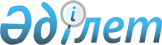 Жоғары және жоғары оқу орнынан кейінгі білімі бар кадрларды даярлауға 2020 - 2021 оқу жылына арналған мемлекеттік білім беру тапсырысын бекіту туралыМаңғыстау облысы әкімдігінің 2020 жылғы 19 қазандағы № 183 қаулысы. Маңғыстау облысы Әділет департаментінде 2020 жылғы 22 қазанда № 4323 болып тіркелді
      Қазақстан Республикасының 2001 жылғы 23 қаңтардағы "Қазақстан Республикасындағы жергілікті мемлекеттік басқару және өзін - өзі басқару туралы" және 2007 жылғы 27 шілдедегі "Білім туралы" заңдарына сәйкес, Маңғыстау облысының әкімдігі ҚАУЛЫ ЕТЕДІ:
      1. Бекітілсін:
      1) осы қаулыға 1 қосымшаға сәйкес жоғары білімі бар кадрларды даярлауға 2020 - 2021 оқу жылына арналған мемлекеттік білім беру тапсырысы;
      2) осы қаулыға 2 қосымшаға сәйкес жоғары оқу орнынан кейінгі білімі бар кадрларды даярлауға 2020 - 2021 оқу жылына арналған мемлекеттік білім беру тапсырысы.
      2. "Маңғыстау облысының білім басқармасы" мемлекеттік мекемесі (А.Ә. Сейдалиев) осы қаулының әділет органдарында мемлекеттік тіркелуін, Маңғыстау облысы әкімдігінің интернет-ресурсында орналастыруды қамтамасыз етсін.
      3. Осы қаулының орындалуын бақылау Маңғыстау облысы әкімінің орынбасары Н.Қ. Аққұловқа жүктелсін.
      4. Осы қаулы әділет органдарында мемлекеттік тіркелген күннен бастап күшіне енеді және ол алғашқы ресми жарияланған күнінен кейін күнтізбелік он күн өткен соң қолданысқа енгізіледі. Жоғары білімі бар кадрларды даярлауға 2020 - 2021 оқу жылына арналған мемлекеттік білім беру тапсырысы
      Ескерту: аббревиатураның толық жазылуы:
      ЖОО - жоғары оқу орны Жоғары оқу орнынан кейінгі білімі бар кадрларды даярлауға 2020 - 2021 оқу жылына арналған мемлекеттік білім беру тапсырысы
      Ескерту: аббревиатураның толық жазылуы:
      ЖОО - жоғары оқу орны
					© 2012. Қазақстан Республикасы Әділет министрлігінің «Қазақстан Республикасының Заңнама және құқықтық ақпарат институты» ШЖҚ РМК
				
      Маңғыстау облысының әкімі 

С. Трумов
Маңғыстау облысыәкімдігінің қаулысына2020 жылғы 19 қазаны № 1831 қосымша
Білім беру саласының коды және атауы
Даярлау бағытының коды және атауы
Білім беру бағдарламалары тобының нөмірі және атауы
2020 - 2021 оқу жылына мемлекеттік білім беру тапсырысының көлемі
Бюджеттік бағдарламаның әкімшісі
6B01 Педагогикалық ғылымдар
6В013 Пәндік мамандандырылмағанмұғалімдердідаярлау
В003 Бастауышта оқыту педагогикасы мен әдістемесі
3
6В014 Жалпы дамудың пәндік мамандандырылған мұғалімдерін даярлау
В006 Музыка мұғалімдерін даярлау
4
6В015 Жаратылыстану пәндері бойынша мұғалімдер даярлау
В009 Математика мұғалімдерін даярлау
8
В010 Физика мұғалімдерін даярлау
2
В012 Химия мұғалімдерін даярлау
8
6В017 Тілдер және әдебиет бойынша мұғалімдерді даярлау
В017 Орыстілі мен әдебиетімұғалімдеріндаярлау
22
6В019 Арнайы педагогика
В017 Орыстілі мен әдебиеті мұғалімдерін даярлау
5
6B02 Өнер және гуманитарлық ғылымдар
6B021 Өнер
В021 Орындаушылықөнер
2
В023 Режиссура, арт-менеджмент
2
В028 Хореография
1
6B022 Гуманитарлық ғылымдар
B033 Дінтану және теология
6
6B03 Әлеуметтік ғылымдар, журналистика және ақпарат
6B032 Журналистика және ақпарат
В042 Журналистика және репортер ісі
5
"Маңғыстау облысының білім басқармасы" мемлекеттік мекемесі
В043 Кітапханаісі, ақпараттардыөңдеужәнемұрағатісі
3
6B06 Ақпараттық-коммуникациялық технологиялар
6В061 Ақпараттық-коммуникациялық технологиялар
В057 Ақпараттық технологиялар
6
6B07 Инженерлік, өңдеу және құрылыс салалары
6B071 Инженерия және инженерлік  іс
В062 Электротехникасы және энергетика
3
6B072 Өндірістік және өңдеу салалары
В068 Азық-түлік өнімдерінің  өндірісі
3
6B073 Сәулет және құрылыс
В074 Қалақұрылысы, құрылыс жұмыстары және азаматтық құрылыс
2
6B08 Ауылшаруашылығы және биоресурстар
6B082 Мал шаруашылығы
В078 Мал шаруашылығы
2
6B10 Денсаулық сақтау
6B101 Денсаулық сақтау
В086 Жалпы медицина
62
В088 Педиатрия
4
В089 Қоғамдық денсаулық  сақтау
7
6B11 Қызмет көрсету
6B111 Қызмет көрсетусаласы
В093 Мейрамхана ісі және  мейманхана бизнесі
10
Барлығы
170Маңғыстау облысыәкімдігінің қаулысына2020 жылғы 19 қазаны № 1832 қосымша
Білім беру саласының коды және атауы
Даярлау бағытының коды және атауы
Білім беру бағдарламалары тобының нөмірі және атауы
2020 - 2021 оқу жылына мемлекеттік білім беру тапсырысының көлемі
Бюджеттік бағдарламаның әкімшісі
7M02 Өнер және гуманитарлық ғылымдар
7M022 Гуманитарлықғылымдар
M051 Дінтану және теология
1
M052 Ислам тану
1
"Маңғыстау облысының білім басқармасы" мемлекеттік мекемесі
7M11 Қызмет көрсету
7M114 Әлеуметтік жұмыс
M147 Туризм
3
Барлығы
5